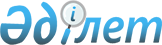 Агроөнеркәсіптік кешен жөніндегі консультативтік комитеттің құрамына өзгерістер енгізу туралыЕуразиялық экономикалық комиссия Алқасының 2015 жылғы 6 қазандағы № 105 өкімі.
            1. Еуразиялық экономикалық комиссия Алқасының 2012 жылғы 19 шілдедегі № 113 шешімімен бекітілген Агроөнеркәсіптік кешен жөніндегі консультативтік комитеттің құрамына мынадай өзгерістер енгізілсін: 
            а) Консультативтік комитеттің құрамына мына адамдар енгізілсін: 
                Беларусь Республикасынан
            б) Консультативтік комитеттің құрамынан А.Э.Кудасов, Р.С.Ошакбаев, И.В.Шестаков және Д.В.Юрьев шығарылсын. 
            2. Осы Өкім ресми жарияланған күнінен бастап күнтізбелік 10 күн өткен соң күшіне енеді.
					© 2012. Қазақстан Республикасы Әділет министрлігінің «Қазақстан Республикасының Заңнама және құқықтық ақпарат институты» ШЖҚ РМК
				
Клега    Дмитрий Андреевич  
-
 Беларусь Республикасы Экономика министрлігі Агроөнеркәсіп және орман кешендері, қоршаған орта бас басқармасы бастығының орынбасары
Крутой  Дмитрий Николаевич
-
Беларусь Республикасы Экономика министрінің орынбасары
МатусевичДмитрий Феофанович
-
Беларусь Республикасы Экономика министрлігі Агроөнеркәсіп және орман кешендері, қоршаған орта бас басқармасының бастығы
           Қырғыз Республикасынан
           Қырғыз Республикасынан
           Қырғыз Республикасынан
ЖумабековАсылбек Жумабекович
-
Қырғыз Республикасы Ауыл шаруашылығы және мелиорация министрлігі Азық-түлік қауіпсіздігі саясаты және агромаркетинг басқармасының бастығы
Чодуев  Эркинбек Урайымович
-
Қырғыз Республикасы Ауыл шаруашылығы және мелиорация министрінің орынбасары
ШамкеевБактыбек Абылкасымович            
-
Қырғыз Республикасы Сауда-өнеркәсіп палатасы Агроөнеркәсіп кешеніндегі және қайта өңдеу өнеркәсібіндегі кәсіпкерлік комитетінің төрағасы
Ресей Федерациясынан
Ресей Федерациясынан
Ресей Федерациясынан
ГангалоЕлена Викторовна                    
-
Ресей Федерациясы Ауыл шаруашылығы министрінің орынбасары
ЛевинСергей Львович
-
Ресей Федерациясы Ауыл шаруашылығы министрінің орынбасары;
      Еуразиялық экономикалық комиссия Алқасы

        Төрағасының міндетін уақытша атқарушы              А. Слепнев
